Приложение 1 к приказу Департамента образования Администрации города Ханты-Мансийскаот «___» _________ 20__ № ____Заявкана участие в профильной смене «Городская сессия старшеклассников «Инженеры будущего» для обучающихся 5-11 классов города Ханты-Мансийска МБОУ «______________________________________________» с 27 по 31 марта 2023 года  Директор								_________________М.П.										ПодписьДата подачи заявки Приложение 2 к приказу Департамента образования Администрации города Ханты-Мансийскаот «___» _________ 20__ № ____СОГЛАСИЕ НА ОБРАБОТКУ ПЕРСОНАЛЬНЫХ ДАННЫХ участника профильной смены «Городская сессия старшеклассников «Инженеры будущего» для обучающихся 5-11 классов города Ханты-МансийскаРазъяснение субъекту персональных данных юридических последствий отказа предоставить свои персональные данные Мне, _____________________________________________________________________________________________,(фамилия, имя, отчество)разъяснены юридические последствия отказа предоставить свои персональные данные муниципальному бюджетному учреждению дополнительного образования «Межшкольный учебный комбинат». _____________    _____________________________________________________________________________            (дата)                                                                                                                    (Ф.И.О. полностью, подпись)Приложение 3 к приказу Департамента образованияАдминистрации города Ханты-Мансийскаот «____»____________2022 № _____Заявление о приеме на обучение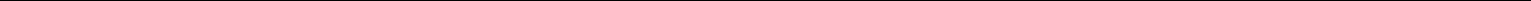 МБУДО "МУК"От _____________________________________________________________________________________ЗАЯВЛЕНИЕ О ЗАЧИСЛЕНИИПрошу оказать образовательную услугу по реализации дополнительной общеобразовательной программы технической / художественной / естественнонаучной / социально-гуманитарной направленностинужное подчеркните«Олимпиада НТО»наименование образовательной программыначиная с модуля: ________________«Олимпиада НТО»____________________ (далее – Программа)наименование модуляОбучающемуся, сведения о котором указаны ниже.Сведения о родителе (законном представителе):Сведения об Обучающемся:С дополнительной общеобразовательной программой, свидетельством о государственной регистрации, уставом, лицензией на осуществление образовательной деятельности, другими документами, регламентирующими организацию и осуществление образовательной деятельности МБУДО "МУК" ознакомлен.«___» __________ 20____г. ________________ /______________________________ /                                                                                             подпись                                расшифровкаСогласен/не согласен (подчеркнуть) на получение услуг в сфере дополнительного образования в условиях распространения COVID-19 «___»_________________20____г. _______________/_______________________				Подпись		РасшифровкаЗаявление о приеме на обучениеСОГЛАСИЕ НА ОБРАБОТКУ ПЕРСОНАЛЬНЫХ ДАННЫХЯ, _____________________________________________________________________________ , проживающий по адресу___________________________________________________________ _________________________________________________________________________________ паспорт __________ №_________________ , выданный «______» ______________ 20____г.________________________________________________________________________________, являясь родителем (законным представителем) ___________________________проживающего по адресу______________________________________________________________________, в соответствии с требованием статьи 9 Федерального закона от 27.07.2006 г. №152-ФЗ «О персональных данных» даю свое согласие на обработку персональных данных, а именно:фамилия, имя, отчество;сведения о паспорте (серия, номер, дата и место получения);место жительства;номер телефона;фамилия, имя, отчество ребёнка;дата рождения ребенка;место жительства ребенка;номер телефона ребёнкапоставщику образовательных услуг муниципальное бюджетное учреждение дополнительного образования "Межшкольный учебный комбинат", юридический адрес которого: 628011, Россия, Ханты-Мансийский автономный округ – Югра, г. Ханты-Мансийск, ул. Рознина д.35, в целях организации обучения в рамках договора №676 - ПФ. Предоставляю право осуществлять обработку с использованием средств автоматизации или без использования таких средств, включая сбор, запись, систематизацию, накопление, хранение, уточнение (обновление, изменение), извлечение, использование, передачу третьим лицам, обезличивание, блокирование, удаление, уничтожение персональных данных. Данное Согласие действует с момента подписания и до истечения сроков, установленных действующим законодательством Российской Федерации, а также может быть отозвано по письменному заявлению.«___» __________ 20____г. ________________ /______________________________ /Подпись РасшифровкаПриложение к заявлению о приемеДополнительные сведения об ОбучающемсяСведения о втором родителе (законном представителе):Дополнительные сведения об Обучающемся:Принадлежность ребенка к категории (при наличии): ребенок с ОВЗ:глухойслабослышащий и позднооглохшийслепойслабовидящийс тяжелыми нарушениями речис нарушениями опорно-двигательного аппаратазадержка психического развитияс расстройствами аутистического спектрас интеллектуальными нарушениямииное _______________________________________________________________________________;ребенок-инвалид _________________________________________________________________________;многодетная семья;опекаемый ребенок;усыновленный ребенок;принадлежит к КМНС:хантымансиненцыиное: ____________________);другое ___________________________________________________________________________________Ребенок нуждается / не нуждается в создании специальных образовательных условий, что подтверждается:заключением ПМПК №____ от ______________Справкой МСЭ серия _______ № _____________ от ______________индивидуальной программой реабилитации №____ от ______________«___» __________ 20____г. ________________ /______________________________ /                                                     подпись                                расшифровкаПриложение 4 к приказу Департамента образованияАдминистрации города Ханты-Мансийскаот «____»____________2022 № _____Заявление о приеме на обучениеМБУДО "МУК"От _____________________________________________________________________________________ЗАЯВЛЕНИЕ О ЗАЧИСЛЕНИИПрошу оказать образовательную услугу по реализации дополнительной общеобразовательной программы технической / художественной / естественнонаучной / социально-гуманитарной направленностинужное подчеркните«Введение в 3D-моделирование и прототипирование»наименование образовательной программыначиная с модуля: «Введение в 3D-моделирование и прототипирование» (далее – Программа)наименование модуляОбучающемуся, сведения о котором указаны ниже.Сведения о родителе (законном представителе):Сведения об Обучающемся:С дополнительной общеобразовательной программой, свидетельством о государственной регистрации, уставом, лицензией на осуществление образовательной деятельности, другими документами, регламентирующими организацию и осуществление образовательной деятельности МБУДО "МУК" ознакомлен.«___» __________ 20____г. ________________ /______________________________ /                                                                                             подпись                                расшифровкаСогласен/не согласен (подчеркнуть) на получение услуг в сфере дополнительного образования в условиях распространения COVID-19 «___»_________________20____г. _______________/_______________________				Подпись		РасшифровкаЗаявление о приеме на обучениеСОГЛАСИЕ НА ОБРАБОТКУ ПЕРСОНАЛЬНЫХ ДАННЫХЯ, _____________________________________________________________________________ , проживающий по адресу___________________________________________________________ _________________________________________________________________________________ паспорт __________ №_________________ , выданный «______» ______________ 20____г.________________________________________________________________________________, являясь родителем (законным представителем) ___________________________проживающего по адресу______________________________________________________________________, в соответствии с требованием статьи 9 Федерального закона от 27.07.2006 г. №152-ФЗ «О персональных данных» даю свое согласие на обработку персональных данных, а именно:фамилия, имя, отчество;сведения о паспорте (серия, номер, дата и место получения);место жительства;номер телефона;фамилия, имя, отчество ребёнка;дата рождения ребенка;место жительства ребенка;номер телефона ребёнкапоставщику образовательных услуг муниципальное бюджетное учреждение дополнительного образования "Межшкольный учебный комбинат", юридический адрес которого: 628011, Россия, Ханты-Мансийский автономный округ – Югра, г. Ханты-Мансийск, ул. Рознина д.35, в целях организации обучения в рамках договора №676 - ПФ. Предоставляю право осуществлять обработку с использованием средств автоматизации или без использования таких средств, включая сбор, запись, систематизацию, накопление, хранение, уточнение (обновление, изменение), извлечение, использование, передачу третьим лицам, обезличивание, блокирование, удаление, уничтожение персональных данных. Данное Согласие действует с момента подписания и до истечения сроков, установленных действующим законодательством Российской Федерации, а также может быть отозвано по письменному заявлению.«___» __________ 20____г. ________________ /______________________________ /Подпись РасшифровкаПриложение к заявлению о приемеДополнительные сведения об ОбучающемсяСведения о втором родителе (законном представителе):Дополнительные сведения об Обучающемся:Принадлежность ребенка к категории (при наличии): ребенок с ОВЗ:глухойслабослышащий и позднооглохшийслепойслабовидящийс тяжелыми нарушениями речис нарушениями опорно-двигательного аппаратазадержка психического развитияс расстройствами аутистического спектрас интеллектуальными нарушениямииное _______________________________________________________________________________;ребенок-инвалид _________________________________________________________________________;многодетная семья;опекаемый ребенок;усыновленный ребенок;принадлежит к КМНС:хантымансиненцыиное: ____________________);другое ___________________________________________________________________________________Ребенок нуждается / не нуждается в создании специальных образовательных условий, что подтверждается:заключением ПМПК №____ от ______________Справкой МСЭ серия _______ № _____________ от ______________индивидуальной программой реабилитации №____ от ______________«___» __________ 20____г. ________________ /______________________________ /                                                     подпись                                расшифровкаПриложение 5 к приказу Департамента образованияАдминистрации города Ханты-Мансийскаот «____»____________2022 № _____Заявление о приеме на обучениеМБУДО "МУК"От _____________________________________________________________________________________ЗАЯВЛЕНИЕ О ЗАЧИСЛЕНИИПрошу оказать образовательную услугу по реализации дополнительной общеобразовательной программы технической / художественной / естественнонаучной / социально-гуманитарной направленностинужное подчеркните«Введение в программирование и схемотехнику»наименование образовательной программыначиная с модуля: _____«Введение в программирование и схемотехнику»_______ (далее – Программа)наименование модуляОбучающемуся, сведения о котором указаны ниже.Сведения о родителе (законном представителе):Сведения об Обучающемся:С дополнительной общеобразовательной программой, свидетельством о государственной регистрации, уставом, лицензией на осуществление образовательной деятельности, другими документами, регламентирующими организацию и осуществление образовательной деятельности МБУДО "МУК" ознакомлен.«___» __________ 20____г. ________________ /______________________________ /                                                                                             подпись                                расшифровкаСогласен/не согласен (подчеркнуть) на получение услуг в сфере дополнительного образования в условиях распространения COVID-19 «___»_________________20____г. _______________/_______________________				Подпись		РасшифровкаЗаявление о приеме на обучениеСОГЛАСИЕ НА ОБРАБОТКУ ПЕРСОНАЛЬНЫХ ДАННЫХЯ, _____________________________________________________________________________ , проживающий по адресу___________________________________________________________ _________________________________________________________________________________ паспорт __________ №_________________ , выданный «______» ______________ 20____г.________________________________________________________________________________, являясь родителем (законным представителем) ___________________________проживающего по адресу______________________________________________________________________, в соответствии с требованием статьи 9 Федерального закона от 27.07.2006 г. №152-ФЗ «О персональных данных» даю свое согласие на обработку персональных данных, а именно:фамилия, имя, отчество;сведения о паспорте (серия, номер, дата и место получения);место жительства;номер телефона;фамилия, имя, отчество ребёнка;дата рождения ребенка;место жительства ребенка;номер телефона ребёнкапоставщику образовательных услуг муниципальное бюджетное учреждение дополнительного образования "Межшкольный учебный комбинат", юридический адрес которого: 628011, Россия, Ханты-Мансийский автономный округ – Югра, г. Ханты-Мансийск, ул. Рознина д.35, в целях организации обучения в рамках договора №676 - ПФ. Предоставляю право осуществлять обработку с использованием средств автоматизации или без использования таких средств, включая сбор, запись, систематизацию, накопление, хранение, уточнение (обновление, изменение), извлечение, использование, передачу третьим лицам, обезличивание, блокирование, удаление, уничтожение персональных данных. Данное Согласие действует с момента подписания и до истечения сроков, установленных действующим законодательством Российской Федерации, а также может быть отозвано по письменному заявлению.«___» __________ 20____г. ________________ /______________________________ /Подпись РасшифровкаПриложение к заявлению о приемеДополнительные сведения об ОбучающемсяСведения о втором родителе (законном представителе):Дополнительные сведения об Обучающемся:Принадлежность ребенка к категории (при наличии): ребенок с ОВЗ:глухойслабослышащий и позднооглохшийслепойслабовидящийс тяжелыми нарушениями речис нарушениями опорно-двигательного аппаратазадержка психического развитияс расстройствами аутистического спектрас интеллектуальными нарушениямииное _______________________________________________________________________________;ребенок-инвалид _________________________________________________________________________;многодетная семья;опекаемый ребенок;усыновленный ребенок;принадлежит к КМНС:хантымансиненцыиное: ____________________);другое ___________________________________________________________________________________Ребенок нуждается / не нуждается в создании специальных образовательных условий, что подтверждается:заключением ПМПК №____ от ______________Справкой МСЭ серия _______ № _____________ от ______________индивидуальной программой реабилитации №____ от ______________«___» __________ 20____г. ________________ /______________________________ /                                                     подпись                                расшифровка№п/пФИО участникаКлассНаправлениеНомер телефонаАдрес электронной почты1. Фамилия, имя, отчество родителя (законного представителя) Я,  _______________________  ________________________  _________________,                             (фамилия)                                                    (имя)                                                       (отчество)2. Документ, удостоверяющий личность родителя (законного представителя) паспорт серия _____________ номер _______________, кем и когда выдан _______________________________________________________________________________________________________________________________________________________________________________________________________________3. Адрес родителя (законного представителя) персональных данных зарегистрированный по адресу: _______________________________________________________________________________________________________________________________________________________________________________________________________________даю своё согласие своей волей и в своем интересе на обработку с учетом требований Федерального закона от 27.07.2006 № 152-ФЗ «О персональных данных» моих персональных данных (включая их получение от меня и/или от любых третьих лиц), а также персональных данных несовершеннолетнего  даю своё согласие своей волей и в своем интересе на обработку с учетом требований Федерального закона от 27.07.2006 № 152-ФЗ «О персональных данных» моих персональных данных (включая их получение от меня и/или от любых третьих лиц), а также персональных данных несовершеннолетнего  даю своё согласие своей волей и в своем интересе на обработку с учетом требований Федерального закона от 27.07.2006 № 152-ФЗ «О персональных данных» моих персональных данных (включая их получение от меня и/или от любых третьих лиц), а также персональных данных несовершеннолетнего  4. Фамилия, имя, отчество несовершеннолетнего _______________________  ________________________  ____________________           (фамилия)                                     (имя)                                           (отчество)                                                  Оператору:                                                                          Оператору:                                                                          Оператору:                         5. Оператор персональных данных, получивший согласие на обработку персональных данных муниципальному бюджетному учреждению дополнительного образования «Межшкольный учебный комбинат» (МБУДО «МУК»), расположенному по адресу: 628011, г. Ханты-Мансийск, ул. Рознина, дом 35                                                  с целью:                                                  с целью:                                                  с целью: 6. Цель обработки персональных данных проведение профильной смены «Городская сессия старшеклассников «Инженеры будущего» для обучающихся 5-11 классов города Ханты-Мансийска, уведомление участников о новостях, изменениях условий и результатах.                                                 в объёме:                                                  в объёме:                                                  в объёме: 7. Перечень обрабатываемых персональных данныхфамилия, имя, отчество, образовательная организация, класс, фото-, видео-материалы.                                                 для совершения:                                                  для совершения:                                                  для совершения: 8. Перечень действий с персональными данными, на совершение которых дается согласие действий в отношении персональных данных, которые необходимы для достижения указанных в пункте 6 целей, включая без ограничения: сбор, систематизацию, накопление, хранение, уточнение (обновление, изменение), использование (в том числе передача), обезличивание, блокирование, уничтожение, размещение на официальном сайте оператора в сети интернет, трансграничную передачу персональных данных с учетом действующего законодательства. 9. Согласие на использование фото-видеоизображений обучающихся даю согласие на проведение фото и видео съемки мероприятий с участием моего ребенка, публикацию на безвозмездной основе фотографий и видеоматериалов на официальном сайте оператора, в профессиональных изданиях, а также использование в качестве иллюстраций на мероприятиях (семинарах, конференциях, мастер- классах, педагогических советах, выставках).                                                  с использованием:                                                  с использованием:                                                  с использованием: 10. Общее описание используемых оператором способов обработки персональных данных как автоматизированных средств обработки моих персональных данных, так и без использования средств автоматизации. 11. Срок, в течение которого действует согласие 75 лет с момента подписания согласия  12. Отзыв согласия на обработку персональных данных по инициативе субъекта персональных данных В случае неправомерного использования предоставленных персональных данных согласие на обработку персональных данных отзывается моим письменным заявлением. 13. Дата и подпись родителя (законного представителя) ____   _________ 20____ года  _____________________________   ____________                                                       (Ф.И.О. родителя (законного представителя)                             (подпись)Фамилия, имя и отчество родителя (законного представителя):Телефон родителя (законного представителя):Место жительства родителя (законного представителя):Номер сертификата дополнительного образования:Фамилия, имя и отчество обучающегося:Дата рождения обучающегося:Место жительства обучающегося:Фамилия, имя и отчество родителя (законного представителя):Телефон родителя (законного представителя):Место жительства родителя (законного представителя):Образовательная организация (д/с, школа, др.)Смена в школе:Фамилия, имя и отчество родителя (законного представителя):Телефон родителя (законного представителя):Место жительства родителя (законного представителя):Номер сертификата дополнительного образования:Фамилия, имя и отчество обучающегося:Дата рождения обучающегося:Место жительства обучающегося:Фамилия, имя и отчество родителя (законного представителя):Телефон родителя (законного представителя):Место жительства родителя (законного представителя):Образовательная организация (д/с, школа, др.)Смена в школе:Фамилия, имя и отчество родителя (законного представителя):Телефон родителя (законного представителя):Место жительства родителя (законного представителя):Номер сертификата дополнительного образования:Фамилия, имя и отчество обучающегося:Дата рождения обучающегося:Место жительства обучающегося:Фамилия, имя и отчество родителя (законного представителя):Телефон родителя (законного представителя):Место жительства родителя (законного представителя):Образовательная организация (д/с, школа, др.)Смена в школе: